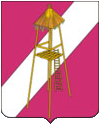     СОВЕТ СЕРГИЕВСКОГО СЕЛЬСКОГО ПОСЕЛЕНИЯ КОРЕНОВСКОГО РАЙОНА     Р Е Ш Е Н И Е22 декабря 2014 года							                    № 28ст. СергиевскаяО внесении изменений  в решение  Совета Сергиевского сельского поселения Кореновского района от 20 декабря 2013 года № 275 «О бюджете Сергиевского сельского поселения Кореновского района на 2014 год»Совет  Сергиевского  сельского  поселения  Кореновского  района  р е ш и л:1.Внести в решение сессии Совета Сергиевского сельского поселения Кореновского района от 20 декабря 2013 года № 275  «О бюджете Сергиевского сельского поселения Кореновского района на 2014 год» (с изменениями от 18.02.2014г.  № 280, от 19.03.2014г. № 284, от 29.05.2014г. №295, от 28.08.2014г. №302, от 26.09.2014г. №12, от 29.10.2014г. №17) следующие изменения:       В пункте 1:в подпункте 1 слова  «в сумме 28347,5 тыс. рублей» заменить словами «29998,6 рублей»;в подпункте 2 слова  «в сумме 30091,7 тыс. рублей» заменить словами «30742,7 тыс. рублей»;      1.1.Приложение № 3 «Объем поступлений доходов бюджета Сергиевского сельского поселения Кореновского района на 2014 год» с целью увеличения общего объема доходов на 651,0 тыс.рублей, изложить в новой редакции ( приложение № 1).        1.2. Приложение № 4 «Распределение  расходов местного бюджета   по разделам и подразделам классификации расходов бюджетов на 2014 год» с целью увеличения общего объема расходов на 651,0 тыс.рублей, изложить в новой редакции ( приложение № 2).        1.3. Приложение №5  «Перечень целевых программ предусмотренных к финансированию из местного бюджета в 2014 году с целью уменьшения общего объема расходов на 0,4 тыс.рублей, изложить в новой редакции (приложение № 3).         1.4. Приложение № 6 «Ведомственная структура расходов бюджета Сергиевского сельского поселения Кореновского района на 2014 год» с целью увеличения общего объема расходов на 651,0 тыс.рублей, изложить в новой редакции ( приложение № 4).       1.5. Приложение № 9 «Источники внутреннего финансирования дефицита бюджета поселения на 2014 год», с целью уточнения источников внутреннего финансирования дефицита бюджета за счет изменения остатков средств на счетах по учету средств бюджета на 1744,1 тыс.рублей изложить в новой редакции (приложение № 5).         1.6. Приложение № 11 «Распределение бюджетных ассигнований по целевым статьям (муниципальным программным и внепрограммным направлениям деятельности), группам видов расходов классификации расходов бюджета на 2014 год»  на 651,0 тыс.рублей, изложить в новой редакции ( приложение № 6).         2. Обнародовать настоящее решение на информационных стендах Сергиевского сельского поселения Кореновского района.          3. Настоящее решение вступает в силу со дня его обнародования. Глава Сергиевского  сельского поселенияКореновского района	поселения 		                          	           С.А.Басеев                                                                                       ПРИЛОЖЕНИЕ № 1к   решению СоветаСергиевского сельского поселенияКореновского района                                                                                22 декабря  2014 г.        № 28                                                                                                                                                                                                                                                                                                                                                                                                                                                                                                                                                                                                                                                                                                                                                                                                                                                                                                                                                                                                                                                                                                                                                                                                                                                                                                                                                                                                                                                                                                                                                                                                                                                                                                                                                                                                                                                                                                                                                                                                                                                                                                                                                                                                                                                                                                                                                                                         ПРИЛОЖЕНИЕ № 3УТВЕРЖДЕНрешением СоветаСергиевского сельского поселенияКореновского районаОт 20 декабря 2013года    № 275Объем поступлений доходов бюджета Сергиевского сельского поселения Кореновского района на 2014 годНачальник финансового отделаСергиевского сельского поселенияКореновского района                                                                           Л.Г. БундюкПРИЛОЖЕНИЕ № 2к   решению СоветаСергиевского сельского поселенияКореновского района   От 22 декабря 2014 г. № 28     ПРИЛОЖЕНИЕ № 4УТВЕРЖДЕНрешением СоветаСергиевского сельского поселенияКореновского районаОт 20 декабря 2013года   № 275Распределение                                                                                                                     расходов местного бюджетапо разделам и подразделам классификациирасходов бюджетов на 2014 год(тыс. рублей)Начальник финансового отдела Сергиевского сельского поселения                                                  Л.Г.Бундюк    ПРИЛОЖЕНИЕ №3к   решению СоветаСергиевского сельского поселенияКореновского района                                                                             От 22 декабря 2014 г. № 28  ПРИЛОЖЕНИЕ № 5УТВЕРЖДЕНрешением СоветаСергиевского сельского поселенияКореновского районаОт 20 декабря 2013 года       № 275ПЕРЕЧЕНЬцелевых программ, предусмотренныхк финансированию из местного бюджета в 2014 году                                                                                                                  тыс.рублейНачальник финансового отделаадминистрации Сергиевского сельского поселенияКореновского района                                                                           Л.Г.Бундюк                                                                  ПРИЛОЖЕНИЕ №4к   решению СоветаСергиевского сельского поселенияКореновского района                                                                         От 22 декабря 2014 г. № 28   ПРИЛОЖЕНИЕ № 6УТВЕРЖДЕНАрешением СоветаСергиевского сельского поселенияКореновского районаОт 20 декабря 2013 г. № 275    ВЕДОМСТВЕННАЯструктура расходов бюджета Сергиевского сельского поселенияКореновского района на 2014 год                                                                                                              (тыс. рублей)Начальник финансового отделаадминистрации Сергиевского сельского поселения                                                    Л.Г. Бундюк                                ПРИЛОЖЕНИЕ № 5 к   решению СоветаСергиевского сельского поселенияКореновского района22 декабря 2014 г. № 28ПРИЛОЖЕНИЕ № 9                                                                    к  решению Совета Сергиевскогосельского поселенияКореновского районаот 20 декабря 2013 № 275Источники внутреннего финансирования дефицитабюджета поселения на 2014 год							(тыс. рублей)Начальник финансовогоотдела                                                                                                    Л.Г. БундюкПРИЛОЖЕНИЕ № 6к   решению СоветаСергиевского сельского поселенияКореновского района                                                                         От 22 декабря  2014 г. № 28                                                                                   ПРИЛОЖЕНИЕ № 11                                                                                                                                                          к решению Совета Сергиевского                                                                                 сельского  поселения                                                                                  Кореновского района                                                                                   от 29.05.2014 № 295Распределение бюджетных ассигнованийпо целевым статьям (муниципальным программ и непрограммным направлениям деятельности), группам видов расходов классификации расходов бюджета на 2014 годНачальник финансового отделаадминистрации Сергиевскогосельского поселения Кореновского района                                                                           Л.Г.БундюкКодНаименование групп, подгрупп, статей, подстатей, элементов, программ (подпрограмм),  кодов экономической классификации доходовДоходы, тыс. руб.1 00 00000 00 0000 000              ДОХОДЫ11020,21 01 02000 01 0000 110, 1 01 02010 01 0000 1101 01 02021 01 0000 110,1 01 02022 01 0000 110, 1 01 02030 01 0000 110, 1 01 02040 01 0000 110,1 01 02050 01 0000 110Налог на доходы физических лиц18401 03 02230 01 0000 1101 03 02240 01 0000 1101 03 02250 01 0000 1101 03 02260 01 0000 110Доходы о уплаты акцизов на дизельное топливо, моторные масла. автомобильный бензин, прямогонный бензин.1430,71 05 03010 01 0000 110Единый сельскохозяйственный налог14001 06 01030 10 0000 110Налог на имущество физических лиц, взимаемый по ставкам, применяемым к объектам налогообложения, расположенным в границах поселений7201 06 06013 10 0000 110,1 06 06023 10 0000 110,1 09 04050 10 0000 110Земельный налог41005001 08 04020 01 1000 110Государственная пошлина на совершение нотариальных действий должностными лицами органов местного самоуправления, уполномоченными в соответствии с законодательными актами РФ на совершение нотариальных действий99,51 11 05013 10 0021 120,1 11 05013 10 1023 120,1 11 05013 10 1024 120Доходы, получаемые в виде арендной платы за земли сельскохозяйственного назначения, государственная собственность на которые не разграничена и которые расположены в границах поселений, а также средства от продажи права на заключение договоров аренды указанных земельДоходы, получаемые в виде арендной платы за земли сельских населенных пунктов, государственная собственность на которые не разграничена и которые расположены в границах поселений, а также средства от продажи права на заключение договоров аренды указанных земельДоходы, получаемые в виде арендной платы за земли промышленности энергетики, транспорта, связи и земли иного специального назначения, государственная собственность на которые не разграничена и которые расположены в границах поселений, а также средства от продажи права на заключение договоров аренды указанных земель21030371 11 05035 10 0000 120Доходы от сдачи в аренду имущества, находящегося в оперативном управлении  органов управления поселений  и созданных ими учреждений (за исключением имущества  муниципальных автономных учреждений)    4101 14 06013 10 0000 430Доходы от продажи земельных участков, государственная собственность на которые неразграничена и которые расположены в границах поселений2 00 00000 00 0000 000БЕЗВОЗМЕЗДНЫЕ ПОСТУПЛЕНИЯ17978,42 02 00000 00 0000 000Безвозмездные поступления от других бюджетов бюджетной системы Российской Федерации6208,62 02 03000 00 0000 151Субвенции бюджетам субъектов Российской  Федерации199,22 02 03015 10 0000 151Субвенции бюджетам поселений на осуществление полномочий по первичному воинскому учету на территориях, где отсутствуют военные комиссариаты195,32 02 03024 10 0000 151 Субвенции бюджетам поселений на выполнение переданных полномочий субъектов Российской Федерации3,92 02 02000 00 0000 151Субсидии бюджетам поселений на бюджетные инвестиции в объекты капитального строительства собственности муниципальных образований2 02 02077 10 0000 151Субсидии бюджетам поселений на бюджетные инвестиции в объекты капитального строительства собственности муниципальных образований2 02 02999 00 0000 151Прочие субсидии бюджетам поселений3230,62 02 02999 10 0000 151Прочие субсидии бюджетам поселений3230,62 02 04999 10 0000 151Межбюджетные трансферты на поощрение победителей краевого смотра-конкурса по итогам деятельности органов местного самоуправления поселений по решению вопросов местного значения на звание лучшего поселения2000,02 02 01000 00 0000 151Дотации бюджетам поселений на выравнивание бюджетной обеспеченности1278,82 02 01001 00 0000 151Прочие дотации бюджетам поселений, 1278,82 02 01001 10 0000 151Прочие дотации бюджетам поселений1278,8 2 07 05030 10 0000 180Прочие безвозмездные поступления в бюджеты поселений11411,02 19 05000 10 0000 151Возврат остатков субсидий, субвенций и иных межбюджетных трансфертов, имеющих целевое назначение, прошлых лет из бюджетов поселений-141,2Всего доходов28998,6№ п/пНаименованиеРЗ ПРСуммаВсего расходов30742,7в том числе:1.Общегосударственные вопросы015495,9Функционирование высшего должностного лица субъекта Российской Федерации и органа местного самоуправления0102590,9Функционирование Правительства Российской Федерации, высших исполнительных органов государственной  власти субъектов Российской Федерации, местных администраций.01043497,7Обеспечение деятельности финансовых налоговых и таможенных органов и органов финансового (финансово-бюджетного) надзора010655,9"Обеспечение проведения выборов и референдумов"0107189,7Резервные фонды01110Другие общегосударственные вопросы01131161,72.Национальная оборона02195,3Мобилизационная и вневойсковая подготовка0203195,33.Национальная безопасность и правоохранительная деятельность03350,0Защита населения и территории от чрезвычайных ситуаций природного и техногенного характера, гражданская оборона0309350,04.Национальная экономика049858,4Дорожное хозяйство04099685,7Связь и информатика0410131,7Другие вопросы в области национальной экономики 041241,05.Жилищно-коммунальное хозяйство057742,1Коммунальное хозяйство0502700,0Благоустройство05037042,16.Образование07116,1Молодежная  политика и оздоровление детей0707116,17.Культура, кинематография 086678,1Культура08016648,1Другие вопросы в области культуры, кинематографии080430,08.Физическая культура и спорт11306,8Массовый  спорт1102306,8Кодцелевой статьиВидрасходовНаименование целевых программСумма01 1 0000200Муниципальная программа «Обеспечение работы территориального общественного самоуправления на территории Сергиевского сельского поселения Кореновского района на 2014-2016 годы»61,501 1 0000600Муниципальная программа «Обеспечение работы территориального общественного самоуправления на территории Сергиевского сельского поселения Кореновского района на 2014-2016 годы»300,002 1 0000200Муниципальная программа «Поддержка первичной ветеранской организации Сергиевского сельского поселения Кореновского района на 2014-2016 годы»10,003 1 0000200Муниципальная программа «Развитие и совершенствование системы гражданской обороны, защиты населения от чрезвычайных ситуаций природного и техногенного характера на территории Сергиевского сельского поселения Кореновского района на 2014-2016 годы»225,004 1 0000200Муниципальная программа «Обеспечение первичных мер пожарной безопасности на территории Сергиевского сельского поселения Кореновского района на 2014-2016 годы»25,005 1 0000200Муниципальная программа «Укрепление правопорядка и повышение уровня общественной безопасности, профилактика терроризма и экстремизма на территории Сергиевского сельского поселения Кореновского района на 2014-2016 годы»25,006 1 0000200Муниципальная программа «Капитальный ремонт и ремонт автомобильных дорог местного значения Сергиевского сельского поселения Кореновского района Краснодарского края на 2014-2016 годы»150,007 1 0000200Муниципальная программа «Информатизация Сергиевского сельского поселения  Кореновского района на 2014-2016 годы»131,608 1 0000200Муниципальная программа «Создание условий для развития малого и среднего предпринимательства на территории Сергиевского сельского поселения Кореновского района на 2014-2016 годы»5,009 1 0000200Муниципальная программа «Развитие водоснабжения Сергиевского сельского поселения Кореновского района Краснодарского края на 2014-2016 годы»200,010 1 0000200Муниципальная программа «Энергосбережение и повышение энергетической эффективности администрации  Сергиевского сельского поселения Кореновского района на 2014-2016 годы71,911 1 0000200Муниципальная программа «Развитие и реконструкция (ремонт) систем наружного освещения на территории Сергиевского сельского поселения на 2014-2016 годы»380,012 1 0000600Муниципальная программа «Организация и проведение праздничных мероприятий в Сергиевском сельском поселении Кореновского района на 2014-2016 годы»265,013 1 0000600Муниципальная программа «Кадровое обеспечение сферы культуры Сергиевского сельского поселения Кореновского района на 2014-2016 годы»187,514 1 0000200Муниципальная программа «Развитие муниципальной службы в Сергиевском сельском поселении Кореновского района на 2014-2016 годы»45,515 1 0000200Муниципальная программа «Сохранение памятников истории и культуры на территории Сергиевского сельского поселения на 2014-2016 годы»30,016 1 0000200Муниципальная программа «Противодействие коррупции в Сергиевском сельском поселении Кореновского района на 2014-2016 годы»5,017 1 0000200Ведомственная целевая программа «Молодежь – это будущее» 60,0Всего:Всего:Всего:2178,0№ п/пНаименованиеРЗПРПРЦСРВРСумма на годВСЕГО30742,71В том числеАдминистрация Сергиевского сельского поселения, Кореновского района99230742,7Общегосударственные вопросы992015495,9Функционирование высшего должностного лица субъекта Российской Федерации и органа местного  самоуправления992010202590,9Обеспечение деятельности высшего органа исполнительной власти муниципального образования99201020251 0 0000590,9Высшее должностное лицо субъекта Российской Федерации (глава муниципального  образования)99201020251 2 0001590,9Расходы на выплаты персоналу государственных органов99201020251 2 0001100590,9Функционирование Правительства Российской Федерации, высших органов исполнительной власти субъектов Российской Федерации, местных администраций9920104043497,7Обеспечение деятельности  администрации поселения 99201040452 0 00003497,7Обеспечение функционирования администрации поселения99201040452 2 00003493,8Расходы на выплаты персоналу государственных органов99201040452 2 00011003127,9Закупка товаров, работ и услуг для муниципальных нужд99201040452 2 0001200363,3Иные бюджетные ассигнования99201040452 2 00018002,6Административные комиссии992 01040452 2 60003,9Создание и организация деятельности административных комиссий99201040452 2 60193,9Закупка товаров, работ и услуг для государственных нужд99201040452 2 60192003,9Обеспечение деятельности финансовых налоговых и таможенных органов финансового (финансово-бюджетного) надзора99201060657 0 000055,9Контрольно-ревизионное управление99201060657 2 000155,9Иные межбюджетные трансферты99201060657 2 000150055,9Обеспечение проведения выборов и референдумов992010707189,7Проведение выборов в представительные органы99201070785  1 0000189,7Иные межбюджетные трансферты01070785 1 0019500189,7Резервный фонд 9920111110Обеспечение деятельности администрации муниципального образования 99201111152 0 00000Финансовое обеспечение непредвиденных расходов99201111152 3 00000Резервный фонд администрации поселения99201111152 3 00100Иные бюджетные ассигнования99201111152 3 00108000Другие общегосударственные      вопросы9920113131161,7Реализация государственных функций, связанных с общегосударственным управлением99201131352 4  0000667,7Мероприятия по информационному обслуживанию деятельности Совета Сергиевского сельского поселения Кореновского района99201131352 4 0022118,2Закупки товаров, работ и услуг для государственных нужд99201131352 4 0022200118,2Оценка недвижимости, признание прав и регулирование отношений по государственной и муниципальной собственности99201131352 4 00205,5Иные закупки товаров, работ и услуг для государственных нужд99201131352 4 00202005,5Выполнение других обязательств государства (местных администраций)99201131352 4 0030544,0Закупка товаров, работ и услуг для государственных нужд99201131352 4 0030200354,7Иные бюджетные ассигнования99201131352 4 0030800189,3Муниципальная программа «Обеспечение работы территориального общественного самоуправления на территории Сергиевского сельского поселения Кореновского района на 2014-2016 годы»99201131301 1 0000361,5Расходы на выплаты персоналу государственных органов99201131301 1 0000  100 0,6Закупка товаров, работ и услуг для государственных нужд99201131301 1 000020060,9Предоставление субсидии бюджетным, автономным и иным некоммерческим организациям99201131301 1 0000600300,0Муниципальная программа «Поддержка первичной ветеранской организации Сергиевского сельского поселения Кореновского района на 2014-2016 годы»99201131302 1 000010,0Закупки товаров, работ и услуг для государственных нужд99201131302 1 000020010,0Муниципальная программа «Энергосбережение и повышение энергетической эффективности администрации  Сергиевского сельского поселения Кореновского района на 2014-2016 годы99201131310 1 000071,9Закупки товаров, работ и услуг для государственных нужд99201131310 1 000020071,9Муниципальная программа «Развитие муниципальной службы в Сергиевском сельском поселении Кореновского района на 2014-2016 годы»992 01131314 1 000045,6Закупки товаров, работ и услуг для государственных нужд99201131314 1 000020045,6Муниципальная программа «Противодействие коррупции в Сергиевском сельском поселении Кореновского района на 2014-2016 годы»99201131316 1 00005,0Закупки товаров, работ и услуг для государственных нужд99201131316 1 00002005,0Национальная оборона99202195,3Мобилизационная и вневойсковая подготовка992020303195,3Руководство и управление в сфере установленных функций99202030355 0 0000195,3Осуществление первичного воинского учета на территориях, где отсутствуют военные комиссариаты99202030355 5 0000195,3Расходы на выплаты персоналу государственных органов99202030355 5 0001100195,3Национальная безопасность и правоохранительная деятельность99203350,0Защита населения и территории от чрезвычайных ситуаций природного и техногенного характера, гражданская оборона992030909350,0Поисковые и аварийно-спасательные учреждения99203090953 0 000075,0Обеспечение деятельности подведомственных учреждений99203090953 6 000175,0Иные межбюджетные трансферты99203090953 6 000150075,0Мероприятия по предупреждениюи ликвидации последствий чрезвычайных ситуаций и стихийных бедствий99203090953 0 0000 0Предупреждение и ликвидация последствий стихийных бедствий природного и техногенного характера99203090953 9 00180Закупки товаров, работ и услуг для государственных нужд99203090953 9 00182000Муниципальная программа «Развитие и совершенствование системы гражданской обороны, защиты населения от чрезвычайных ситуаций природного и техногенного характера на территории Сергиевского сельского поселения Кореновского района на 2014-2016 годы»99203090903 1 0000225,0Расходы на выплаты персоналу государственных органов99203090903 1 0000 1001,2Закупки товаров, работ и услуг для государственных нужд99203090903 1 0000200223,8Муниципальная программа «Обеспечение первичных мер пожарной безопасности на территории Сергиевского сельского поселения Кореновского района на 2014-2016 годы»99203090904 1 000025,0Закупки товаров, работ и услуг для государственных нужд99203090904 1 000020025,0Муниципальная программа «Укрепление правопорядка и повышение уровня общественной безопасности, профилактика терроризма и экстремизма на территории Сергиевского сельского поселения Кореновского района на 2014-2016 годы»99203090905 1 0000  25,0Закупки товаров, работ и услуг для государственных нужд99203090905 1 000020025,0Национальная экономика992049858,4Дорожное  хозяйство9920409099685,7Муниципальная программа «Капитальный ремонт и ремонт автомобильных дорог местного значения Сергиевского сельского поселения Кореновского района Краснодарского края на 2014-2016 годы»99204090906 1 0000150,0Закупки товаров, работ и услуг для государственных нужд99204090906 1 0000200150,0Мероприятия по подпрограмме «Капитальный ремонт и ремонт автомобильных дорог местного значения Краснодарского края на 2014-2016 годы»99204090906 4 6027600,0Закупки товаров, работ и услуг для государственных нужд99204090906 4 6027200600,0Капитальный ремонт и ремонт автомобильных дорог общего пользования местного значения99204090954 9 0000 8935,7Закупки товаров, работ и услуг для государственных нужд99204090954 9 00002008935,7Связь и информатика992041010131,7Муниципальная программа «Информатизация Сергиевского сельского поселения Кореновского района на 2014-2016 годы»99204101007 1 0000131,7Закупки товаров, работ и услуг для государственных нужд99204101007 1 0000200131,7Другие вопросы в области национальной экономики99204121241,0Муниципальная программа «Создание условий для развития малого и среднего предпринимательства на территории Сергиевского сельского поселения Кореновского района на 2014-2016 годы»99204121208 1 00005,0Закупки товаров, работ и услуг для государственных нужд99204121208 1 00002005,0Мероприятия в области строительства, архитектуры и градостроительства99204121254 3 00380Закупки товаров, работ и услуг для государственных нужд99204121254 3 00382000Мероприятия по землеустройству и землепользованию99204121254 3 003036,0Закупки товаров, работ и услуг для государственных нужд99204121254 3 003020036,0Жилищно-коммунальное хозяйство992057742,1Коммунальное хозяйство992050202700,0Муниципальная программа «Развитие водоснабжения Сергиевского сельского поселения Кореновского района Краснодарского края на 2014-2016 годы»99205020209 1 0000200,0Закупки товаров, работ и услуг для государственных нужд99205020209 1 0000200200,0Субсидии на реализацию мероприятий по подготовке к осенне-зимнему периоду99205020213 5 6238500,0Закупки товаров, работ и услуг для государственных нужд99205020213 5 6238200500,0Благоустройство9920503037042,1Межбюджетные трансферты на поощрение победителей краевого смотра-конкурса по итогам деятельности органов местного самоуправления поселений по решению вопросов местного значения на звание лучшего поселения99205030316 1 60162000,0Иные закупки товаров, работ и услуг для государственных нужд99205030316 1 60162002000,0Уличное освещение99205030356 1 00013290,9Иные закупки товаров, работ и услуг для государственных нужд99205030356 1 00012003290,9Муниципальная программа «Энергосбережение и повышение энергетической эффективности администрации  Сергиевского сельского поселения Кореновского района на 2014-2016 годы99205030310 1 00000Закупки товаров, работ и услуг для государственных нужд99205030310 1 00002000Муниципальная программа «Развитие и реконструкция (ремонт) систем наружного освещения на территории Сергиевского сельского поселения на 2014-2016 годы»99205030311 1 0000380,0Закупки товаров, работ и услуг для государственных нужд99205030311 1 0000200380,0Озеленение99205030356 3 0003110,0Закупки товаров, работ и услуг для государственных нужд99205030356 3 0003200110,0Организация и содержание мест захоронения99205030356 4 00040Иные закупки товаров, работ и услуг для государственных нужд99205030356 4 00042000Прочие мероприятия по благоустройству городских округов и поселений99205030356 5 00051261,2Иные закупки товаров, работ и услуг для государственных нужд99205030356 5 00052001261,2Образование99207116,1Молодежная политика и оздоровление детей992070707116,1Проведение мероприятий для детей и молодежи99207070757 4 001056,1Закупки товаров, работ и услуг для государственных нужд99207070757 4 001020056,1Ведомственная целевая программа Сергиевского сельского поселения «Молодежь это будущее»99207070717 1 000060,0Закупки товаров, работ и услуг для государственных нужд99207070717 1 0000 20060,0Культура, кинематография 992086678,1Культура9920801016648,1Софинансирование  расходных обязательств по обеспечению поэтапного повышения уровня средней заработной платы работников муниципальных учреждений отрасли культуры, искусства и кинематографии до средней заработной платы по Краснодарскому краю на 2014 год99208010110 4 60121780,6Субсидии бюджетным учреждениям на возмещение нормативных затрат, связанных с оказанием ими муниципальных услуг99208010110 4 60126001780,6Межбюджетный трансферт на выплату поощрения лучшим муниципальным учреждениям культуры99208010110 3 5147100,0Субсидии бюджетным учреждениям на возмещение нормативных затрат, связанных с оказанием ими муниципальных услуг99208010110 3 5147600100,0Межбюджетный трансферт на выплату поощрения лучшим работникам муниципальных учреждений культуры99208010110 3 5148150,0Субсидии бюджетным учреждениям на возмещение нормативных затрат, связанных с оказанием ими муниципальных услуг99208010110 3 5148150,0Субсидия на дополнительную помощь местным бюджетам для решения социально-значимых вопросов на 2014 год9920801017546005350,0Субсидии бюджетным учреждениям на возмещение нормативных затрат, связанных с оказанием ими муниципальных услуг9920801017546005600350,0Учреждения культуры и мероприятия в сфере культуры и кинематографии99208010181 0 00002835,0Обеспечение деятельности подведомственных учреждений99208010181 2 00002835,0Субсидии бюджетным учреждениям на возмещение нормативных затрат, связанных с оказанием ими муниципальных услуг99208010181 2 00026002835,0Библиотеки99208010182 0 0000980,0Обеспечение деятельности подведомственных учреждений99208010182 2 0000980,0Субсидии бюджетным учреждениям на возмещение нормативных затрат, связанных с оказанием ими муниципальных услуг99208010182 2 0002600980,0Муниципальная программа «Организация и проведение праздничных мероприятий в Сергиевском сельском поселении Кореновского района на 2014-2016 годы»99208010112 1 0000265,0Субсидии бюджетным учреждениям на возмещение нормативных затрат, связанных с оказанием ими муниципальных услуг99208010112 1 0000600265,0Муниципальная программа «Кадровое обеспечение сферы культуры Сергиевского сельского поселения Кореновского района на 2014-2016 годы»99208010113 1 0000187,5Субсидии бюджетным учреждениям на иные цели99208010113 1 0000600187,5Другие вопросы в области культуры, кинематографии99208040430,0Муниципальная программа «Сохранение памятников истории и культуры на территорииСергиевского сельского поселения на 2014-2016 годы»99208040415 1 000030,0Закупки товаров, работ и услуг для государственных нужд99208040415 1 000020030,0Физическая культура и спорт99211306,8Массовый спорт992110202306,8Мероприятия в области физической культуры и спорта99211020261 2 0002306,8Закупки товаров, работ и услуг для государственных нужд992110261 2 000261 2 0002200306,8Код Бюджетной классификации                              Наименование сумма000 01 00 00 00 00 0000 000Источники внутреннего финансирования дефицита бюджета, всего1744,1000 01 00 00 00 00 0000 000в том числе:000 01 05 00 00 00 0000 000Изменение остатков средств на счетах по учету средств бюджета    1744,1   000 01 05 00 00 00 0000 500Увеличение остатков средств        
бюджетов                           -28498,6000 01 05 02 00 00 0000 500Увеличение прочих остатков средств бюджетов                           -28998,6000 01 05 02 01 00 0000 510Увеличение прочих остатков денежных средств бюджетов                              -28998,6992 01 05 02 01 10 0000 510Увеличение прочих остатков денежных средств бюджета поселения                     -28998,6000 01 05 00 00 00 0000 600Уменьшение остатков средств        
бюджетов                           30742,7000 01 05 02 00 00 0000 600Уменьшение прочих остатков средств бюджетов                           30742,7000 01 05 02 01 00 0000 610Уменьшение прочих остатков денежных  средств бюджетов                   30742,7992 01 05 02 01 10 0000 610Уменьшение прочих остатков денежных средств бюджета поселения          30742,7№ п\пНаименованиеЦСРВРСуммаВсего30742,71.Муниципальная программа «Обеспечение работы территориального общественного самоуправления на территории Сергиевского сельского поселения Кореновского района на 2014-2016 годы»01 1 0000361,5Предоставление субсидии бюджетным, автономным и иным некоммерческим организациям01 1 0000600300,0Закупка товаров, работ и услуг для муниципальных нужд01 1 000020061,22.Муниципальная программа «Поддержка первичной ветеранской организации Сергиевского сельского поселения Кореновского района на 2014-2016 годы»02 1 000010,0Закупка товаров, работ и услуг для муниципальных нужд02 1 000020010,03.Муниципальная программа «Развитие и совершенствование системы гражданской обороны, защиты населения от чрезвычайных ситуаций природного и техногенного характера на территории Сергиевского сельского поселения Кореновского района на 2014-2016 годы»03 1 0000225,0Расходы на выплаты персоналу государственных органов03 1 0000 100 1,2Закупка товаров, работ и услуг для муниципальных нужд03 1 0000200223,84.Муниципальная программа «Обеспечение первичных мер пожарной безопасности на территории Сергиевского сельского поселения Кореновского района на 2014-2016 годы»04 1 000025,0Закупка товаров, работ и услуг для муниципальных нужд04 1 000020025,05.Муниципальная программа «Укрепление правопорядка и повышение уровня общественной безопасности, профилактика терроризма и экстремизма на территории Сергиевского сельского поселения Кореновского района на 2014-2016 годы»05 1 000025,0Закупка товаров, работ и услуг для муниципальных нужд05 1 000020025,06.Муниципальная программа «Капитальный ремонт и ремонт автомобильных дорог местного значения Сергиевского сельского поселения Кореновского района Краснодарского края на 2014-2016 годы»06 1 0000150,0Закупка товаров, работ и услуг для муниципальных нужд06 1 0000200150,07.Муниципальная программа «Информатизация Сергиевского сельского поселения Кореновского района на 2014-2016 годы»07 1 0000131,6Закупка товаров, работ и услуг для муниципальных нужд07 1 0000200131,68.Муниципальная программа «Создание условий для развития малого и среднего предпринимательства на территории Сергиевского сельского поселения Кореновского района на 2014-2016 годы»08 1 00005,0Закупка товаров, работ и услуг для муниципальных нужд08 1 00002005,09.Муниципальная программа «Развитие водоснабжения Сергиевского сельского поселения Кореновского района Краснодарского края на 2014-2016 годы»09 1 0000200,0Закупка товаров, работ и услуг для муниципальных нужд09 1 0000200200,010.Муниципальная программа «Энергосбережение и повышение энергетической эффективности администрации  Сергиевского сельского поселения Кореновского района на 2014-2016 годы10 1 000071,9Закупка товаров, работ и услуг для муниципальных нужд10 1 000020071,911.Муниципальная программа «Энергосбережение и повышение энергетической эффективности администрации  Сергиевского сельского поселения Кореновского района на 2014-2016 годы11 1 0000380,0Закупка товаров, работ и услуг для муниципальных нужд11 1 0000200380,012.Муниципальная программа «Организация и проведение праздничных мероприятий в Сергиевском сельском поселении Кореновского района на 2014-2016 годы»12 1 0000265,0Закупка товаров, работ и услуг для муниципальных нужд12 1 0000200265,013Муниципальная программа «Кадровое обеспечение сферы культуры Сергиевского сельского поселения Кореновского района на 2014-2016 годы13 1 0000187,5Субсидии бюджетным учреждениям на иные цели13 1 0000 600187,514Муниципальная программа «Развитие муниципальной службы в Сергиевском сельском поселении Кореновского района на 2014-2016 годы»14 1 0000 45,5Закупка товаров, работ и услуг для муниципальных нужд14 1 000020045,615Муниципальная программа «Сохранение памятников истории и культуры на территории Сергиевского сельского поселения на 2014-2016 годы»15 1 0000 30,0Закупка товаров, работ и услуг для муниципальных нужд15 1 000020030,016Муниципальная программа «Противодействие коррупции в Сергиевском сельском поселении Кореновского района на 2014-2016 годы»16 1 0000  5,0Закупка товаров, работ и услуг для муниципальных нужд16 1 00002005,017Ведомственная целевая программа «Молодежь – это будущее»17 1 000060,0Закупка товаров, работ и услуг для муниципальных нужд17 1 000020060,0Итого по программам2178,018Глава муниципального образования51 2 0001590,9Расходы на выплаты персоналу в целях обеспечения выполнения функций муниципальными органами, казенными учреждениями, органами управления государственными внебюджетными фондами51 2 0001100590,919Обеспечение функционирования администрации Сергиевского сельского поселения Кореновского района52 2 00013493,7Расходы на выплаты персоналу в целях обеспечения выполнения функций муниципальными органами, казенными учреждениями, органами управления государственными внебюджетными фондами52 2 00011003127,9Закупка товаров, работ и услуг для муниципальных нужд52 2 0001200363,3Иные бюджетные ассигнования52 2 00018002,620Осуществление отдельных государственных полномочий по созданию и организации деятельности административных комиссий52 2 60193,9Закупка товаров, работ и услуг для муниципальных нужд52 2 60192003,921Обеспечение деятельности контрольно-счетной палаты муниципального образования Кореновский район57 2 000155,9Межбюджетные трансферты57 2 000150055,922Проведение выборов в представительные органы Сергиевского сельского поселения85  1 0019189,7Иные межбюджетные трансферты85  1 0019500189,723.Расходы резервного фонда администрации Сергиевского сельского поселения Кореновского района52 3 00100Иные бюджетные ассигнования52 3 0010800024.Мероприятия по информационному обслуживанию деятельности Совета Сергиевского сельского поселения Кореновского района52 4 0022118,2Закупка товаров, работ и услуг для муниципальных нужд52 4 0022200118,225.Оценка недвижимости, признание прав и регулирование отношений по государственной и муниципальной собственности52 4 00205,5Закупка товаров, работ и услуг для муниципальных нужд52 4 00202005,526.Выполнение других обязательств государства (местных администраций)52 4 0030544,0Закупка товаров, работ и услуг для муниципальных нужд52 4 0030200354,7Иные бюджетные ассигнования52 4 0030800189,327.Осуществление первичного воинского учета на территориях, где отсутствуют военные комиссариаты55 5 0001195,3Расходы на выплаты персоналу государственных органов55 5 0001100195,328. Поисковые и аварийно-спасательные учреждения53 6 000175,0Межбюджетные трансферты53 6 000150075,029.Предупреждение и ликвидация последствий стихийных бедствий природного и техногенного характера53 9 00180Закупка товаров, работ и услуг для муниципальных нужд53 9 0018200030.Капитальный ремонт и ремонт автомобильных дорог общего пользования местного значения54 9 00008935,7Закупка товаров, работ и услуг для муниципальных нужд54 9 00002008935,731.Мероприятия в области строительства, архитектуры и градостроительства54 3 00380Закупка товаров, работ и услуг для муниципальных нужд54 3 0038200032.Мероприятия по землеустройству и землепользованию54 3 003036,0Закупка товаров, работ и услуг для муниципальных нужд54 3 003020036,033.Уличное освещение56 1 00013290,9Закупка товаров, работ и услуг для муниципальных нужд56 1 00012003290,934.Озеленение56 3 0003110,0Закупка товаров, работ и услуг для муниципальных нужд56 3 0003200110,035.Организация и содержание мест захоронения56 4 00040Закупка товаров, работ и услуг для муниципальных нужд56 4 0004200036.Прочие мероприятия по благоустройству городских округов и поселений56 5 00051261,2Закупка товаров, работ и услуг для муниципальных нужд56 5 00052001261,237.Проведение мероприятий для детей и молодежи57 4 001056,1Закупка товаров, работ и услуг для муниципальных нужд57 4 001020056,138.Софинансирование  расходных обязательств по обеспечению поэтапного повышения уровня средней заработной платы работников муниципальных учреждений отрасли культуры, искусства и кинематографии до средней заработной платы по Краснодарскому краю на 2014 год10 4 60121780,6Субсидии бюджетным учреждениям на возмещение нормативных затрат, связанных с оказанием ими муниципальных услуг10 4 60126001780,639.Межбюджетный трансферт на выплату поощрения лучшим муниципальным учреждениям культуры10 3 5147100,0Субсидии бюджетным учреждениям на возмещение нормативных затрат, связанных с оказанием ими муниципальных услуг10 3 5147600100,040.Межбюджетный трансферт на выплату поощрения лучшим работникам муниципальных учреждений культуры10 3 5148150,0Субсидии бюджетным учреждениям на возмещение нормативных затрат, связанных с оказанием ими муниципальных услуг10 3 5148150,041.Учреждения культуры и мероприятия в сфере культуры и кинематографии81 2 00002835,0Субсидии бюджетным учреждениям на возмещение нормативных затрат, связанных с оказанием ими муниципальных услуг81 2 00006002835,042.Библиотеки82 0 0000980,0Субсидии бюджетным учреждениям на возмещение нормативных затрат, связанных с оказанием ими муниципальных услуг82 2 0002600980,043.Мероприятия в области физической культуры и спорта61 2 0002306,8Закупки товаров, работ и услуг для государственных нужд61 2 0002200306,844.Мероприятия по подпрограмме «Капитальный ремонт и ремонт автомобильных дорог местного значения Краснодарского края на 2014-2016 годы»06 4 6027600,0Закупки товаров, работ и услуг для государственных нужд06 4 6027200600,045.Межбюджетные трансферты на поощрение победителей краевого смотра-конкурса по итогам деятельности органов местного самоуправления поселений по решению вопросов местного значения на звание лучшего поселения16 1 60162000,0Закупки товаров, работ и услуг для государственных нужд16 1 60162002000,0Субсидия на дополнительную помощь местным бюджетам для решения социально-значимых вопросов на 2014 год75 4 6005350,0Субсидии бюджетным учреждениям на возмещение нормативных затрат, связанных с оказанием ими муниципальных услуг75 4 6005600350,0Субсидии на реализацию мероприятий по подготовке к осенне-зимнему периоду13 5 6238500,0Закупки товаров, работ и услуг для государственных нужд13 5 6238200500,0